Berufsfachschule BaselSearch results for "Deutsche Belletristik"Author / TitlePlace, Editor, YearMedientypCall number / Availability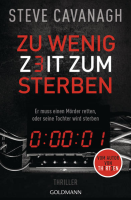 Cavanagh, SteveZu wenig Zeit zum Sterben : Der erste Fall für Eddie Flynn : ThrillerMünchen : Goldmann, Januar 2023BelletristikCAVAavailable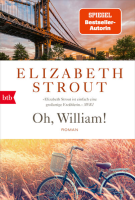 Strout, Elizabeth 1956-Oh, William! : RomanMünchen : btb, April 2023BelletristikSTROavailable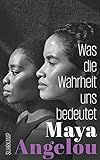 Angelou, MayaWas die Wahrheit uns bedeutetBerlin : Suhrkamp, 2022©2022BelletristikANGEavailable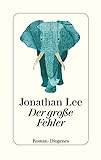 Lee, JonathanDer grosse Fehler : RomanZürich : Diogenes, 2022BelletristikLEEavailable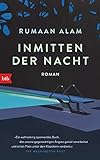 Alam, RumaanInmitten der Nacht : RomanMünchen : btb, 2021BelletristikALAMavailable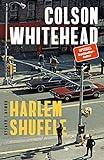 Whitehead, Colson 1969-Harlem Shuffle : RomanMünchen : Hanser, Carl, 2021BelletristikWHITavailable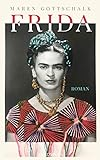 Gottschalk, Maren 1962-Frida : RomanMünchen : Goldmann, [2020]BelletristikGOTTavailable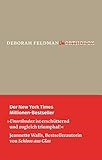 Feldman, Deborah 1986-Unorthodox : eine autobiographische ErzählungZürich : Secession Verlag für Literatur, 2016BelletristikFELDavailable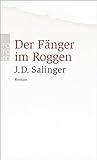 Salinger, Jerome D. 1919-2010Der Fänger im Roggen : RomanReinbeck bei Hamburg : Rowohlt, 2014BelletristikSALIavailable